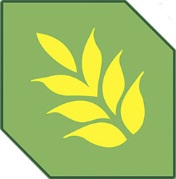 Меры социальной поддержки для   обучающихся в ОГБПОУ «КАПТ»Дети-сироты, дети, оставшиеся без попечения родителей, а также лица из их числа назначаются на полное государственное обеспечение на период обучения в техникуме:Ежегодное пособие на приобретение учебной литературы и письменных принадлежностей;Бесплатное питание;Денежная компенсация на приобретение одежды, обуви, мягкого инвентаря;Денежная компенсация на приобретение предметов личной гигиены;Единовременное денежное пособие выпускникам;Выплата денежной компенсации выпускникам на одежду, обувь, мягкий инвентарь, оборудование;Компенсация стоимости проезда к месту жительства и к месту учебы в период каникул (2 раза в год).